Annex 3: The TAF Application form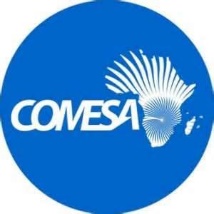 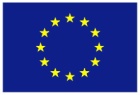 APPLICATION FORMSection A: Details of the Applicant/sIf the applicant is not the COMESA Coordinating Ministry (or equivalent coordination body), please explain why and provide below the contact details of the Applicant:Section B: Summary of the application1. Request Title3. Describe briefly the specific activity for which support is being requested (please tick as many as apply)4. Please provide a brief description of the request, its background and rationale, why it was perceived as a priority need/action and who are the stakeholders that would benefit from it………………………………………………………………………………………………………………………………………..………………………………………………………………………………………………………………………………………...………………………………………………………………………………………………………………………………………..………………………………………………………………………………………………………………………………………...………………………………………………………………………………………………………………………………………..…………………………………………………………………………………………………………………………………………….……………………………………………………………………………………………………………………………………………..5. In addition, please provide details of the current situation of the above request, including the current baseline data if available.………………………………………………………………………………………………………………………………………...………………………………………………………………………………………………………………………………………..…………………………………………………………………………………………………………………………………………….……………………………………………………………………………………………………………………………………………..………………………………………………………………………………………………………………………………………...………………………………………………………………………………………………………………………………………..…………………………………………………………………………………………………………………………………………….……………………………………………………………………………………………………………………………………………..6. What are the overall and specific objectives and the results of the project? ………………………………………………………………………………………………………………………………………..………………………………………………………………………………………………………………………………………...………………………………………………………………………………………………………………………………………..………………………………………………………………………………………………………………………………………...………………………………………………………………………………………………………………………………………..…………………………………………………………………………………………………………………………………………….……………………………………………………………………………………………………………………………………………..7. Provide a summary of the anticipated key indicators for achieving the overall and specific objectives/results.8. Briefly describe the project methodology for implementation (sufficient details should be provided in this section to illustrate how the project will be successfully implemented – Where applicable, it should  include how Non-State Actors have been/will be involved in the project, how the project is gender sensitive as well as how it will be sustainable over time)…………………………………………………………………………………………………………………………………………..…..……………………………………………………………………………………………………………………………………….........……………………………………………………………………………………………………………………………………………….……………………………………………………………………………………………………………………………………….........……………………………………………………………………………………………………………………………………….........……………………………………………………………………………………………………………………………………….........……………………………………………………………………………………………………………………………………….........……………………………………………………………………………………………………………………………………….........9. Describe the flow of the project activities, indicating the beginning and end date, as well as major activity outputs. (Detailed work plan also attached)10. Give a breakdown of the expected project costs (specifying resources used) in COM$11. Provide information on other donor support requested or received in the last 12 months for similar activities in the same thematic areas.………………………………………………………………………………………………………………………………………..………………………………………………………………………………………………………………………………………...………………………………………………………………………………………………………………………………………..………………………………………………………………………………………………………………………………………..………………………………………………………………………………………………………………………………………..12. Provide any further information/documents relevant to this application.………………………………………………………………………………………………………………………………………..………………………………………………………………………………………………………………………………………...………………………………………………………………………………………………………………………………………..………………………………………………………………………………………………………………………………………..………………………………………………………………………………………………………………………………………..………………………………………………………………………………………………………………………………………..………………………………………………………………………………………………………………………………………..Please note that knowingly giving false information on the application form might lead to a legal case being brought by the COMESA Secretariat against the applicant in order to recover the expenses disbursed for the project’s implementation.Member StateCoordination body or Ministry in chargeResponsible Officer and TitleDate of applicationDayMonthYearDate of applicationFor official use only:For official use only:Application No.COMESA Coordinating MinistryName of contact person:COMESA Coordinating MinistryPosition:COMESA Coordinating MinistryPostal Address:COMESA Coordinating MinistryE-mail:COMESA Coordinating MinistryTelephone:COMESA Coordinating MinistryFax:Name of organizationType of organizationAddressCountryWebsiteCountry Title of the request for which support is requestedExpected duration – deadline for actionBudget estimateThematic Area (please tick)Result Area 1: The competitiveness and market access of SMEs and other firms in the targeted value chains/sectors are sustainably enhanced2 Sub-result 1.1: Market access and business linkages in the targeted sectors are enhanced                                                                                                                                                          ☐ 2 Sub-result 1.2: Capacities of beneficiary firms related to SPS and regional standards and quality management are improved, including social and environment standards required under the WTO and/or EU market                                                                                                                                                      Thematic Area (please tick)Result Area 1: The competitiveness and market access of SMEs and other firms in the targeted value chains/sectors are sustainably enhanced2 Sub-result 1.1: Market access and business linkages in the targeted sectors are enhanced                                                                                                                                                          ☐ 2 Sub-result 1.2: Capacities of beneficiary firms related to SPS and regional standards and quality management are improved, including social and environment standards required under the WTO and/or EU market                                                                                                                                                      Technical assistance/advisory services ☐Study/analytical work☐Communication/Awareness campaign☐Trainings Surveys☐Other: _____________________☐Objectives and ResultsBaselines Target Indicators of progressSources of VerificationOverall objective:Specific objective:Result 1:Sub Result 1.1:Sub Result 1.2:Brief description of the activityPeriod (from – to)Key outputs anticipatedRisk and assumptionsMitigationItems/ActivitiesExpected costs (com $)Total Costs